Ekotým na Dnu vědy a uměníVe dnech 17. a 18. května 2017 pořádala Univerzita Jana Evangelisty Purkyně v Ústí nad Labem Dny vědy a umění.  Jednotlivé fakulty a katedry se představily veřejnosti s tím nejlepším, co na nich probíhá, či se tam zkoumá. Katedra preprimárního a primárního vzdělávání připravila v Domě dětí a mládeže pro děti z ústeckých mateřských škol divadelní představení. V předsálí si čekající děti krátily chvíli na zajímavých workshopech. Jeden z workshopů si vzal pod patronát náš Ekotým a naučil děti na jednoduchých aktivitách z projektu „Sněhurka a 7 kontejnerů“ třídit odpad. Děti byly aktivitami Ekotýmu zaujaty a s jejich učitelkami jsme si dokonce dohodli návštěvu naší školy za účelem již zmíněného projektu.                                                                                           za Ekotým Mgr. Věra Pavlátová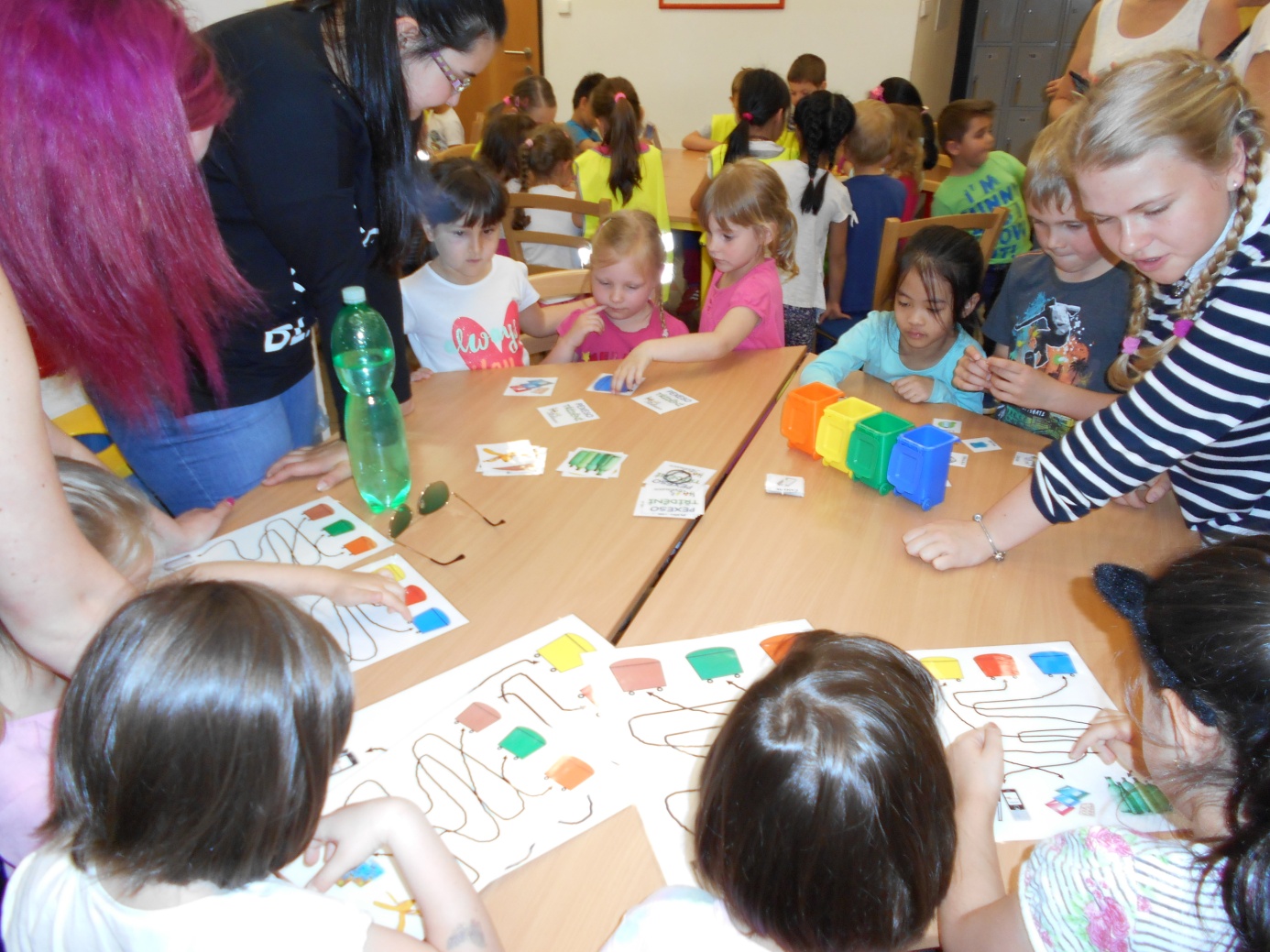 